OBEC  K R U Š E T N I C A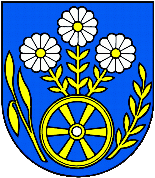 zast. starostkou obce Mgr. Teréziou Pacoňovou029 54  Krušetnica______________________________________________________________________________________________________________________________                             S Ú H R N N Á     S P R Á V Ao zákazkách s nízkymi hodnotami s cenami vyššími ako 5 000 eur za obdobie I. štvrťroka 2017 v zmysle § 9 ods. 9 zákona č. 25/2006 Z. z. o verejnom obstarávaní a o zmene a doplnení niektorých zákonov Verejný obstarávateľ: 	Obec Krušetnica, IČO: 00314595Predmet zákazkyHodnota zákazky v eurách s DPHIdentifikácia úspešného uchádzačaRekonštrukcia elektroinštalačných rozvodov v budove kultúrneho domu a obecného úradu27.369,60ELKORN, spol. s r. o. Sihelné